Dětský pěvecký sbor ROLNIČKA – Praha 12Dobevská 876, Praha 12 – Kamýk, 143 00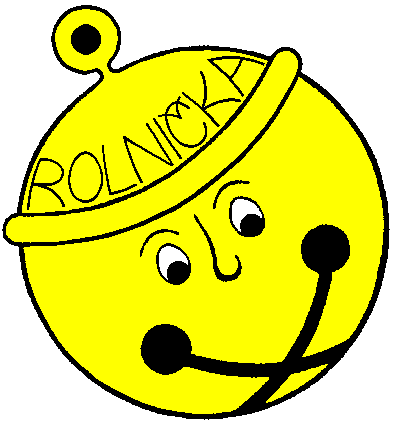 www.rolnickapraha12.czrolnickapraha12@seznam.cz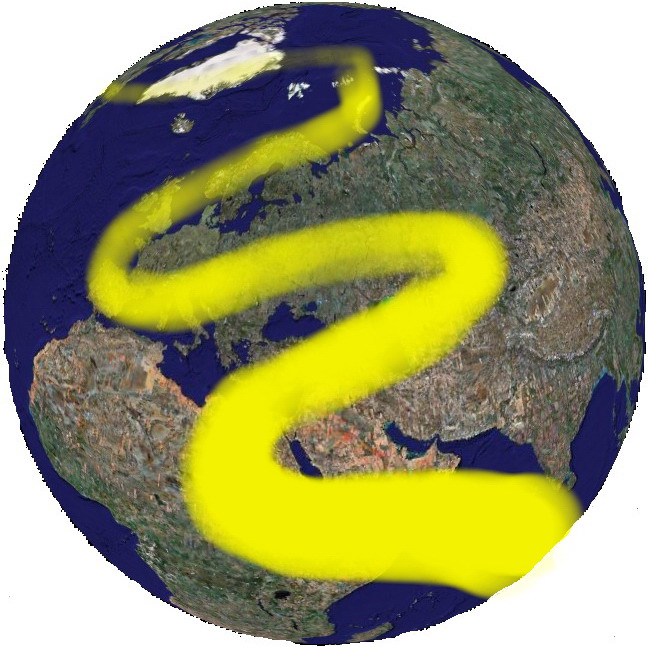 refektář kláštera Emauzystředa 25. května 2009  18:00 hodinSóla zpívají:Jan Brejtr, Markéta Červená, Aneta Dlouhá, Anna Jebavá,
Eliška Kosíková, Kristýna Schejbalová, Barbora Smyčková,
 Alžběta Szymanowska, Stasia-Luisa TurturroÚpravy písní a vedoucí sboru:Dan Martin GerychPROGRAM KONCERTUStojí hruška v širém poli – česká lidováZa ribara – chorvatská lidováMěla jsem holoubka – česká lidováPetře, Pavle – česká lidováTen suchdolský rybník – česká lidováNa horách se svítí – česká lidováIevan’s polka – finská lidová (Loituma)Susarlar sesini – turecká lidováNane cocha – z muzikálu „Cikáni jdou do nebe“What a Wonderful World – George David Weiss & Bob ThieleHow Deep Is Your Love – Barry & Maurice & Robin GibbAll That Jazz – John Cander, Fred Ebb, Bob Fosse – z muzikálu „Chicago“Those Were the Days – Boris Fomin / Gene RaskinClose Every Door To Me – Andrew Lloyd Webber / Tim Rice – z muzikálu „Joseph And the Amazing Technicolor Dreamcoat“Thula baba – africká ukolébavkaNkembo na tata – africká píseň (jazyk Swahili, Keňa)Tcanich se u popa – bulharská lidováThe Lion Sleeps Tonight – africký spirituál / Solomon LindaMěsto – Pavel Roth / Dušan HejbalShine Your Light – Tore W. Aas / Jan GrothČí že sú to koně ve dvoře – moravská lidováNebe na zemi & Život je jen náhoda – Jaroslav Ježek / Jiří Voskovec, Jan Werich